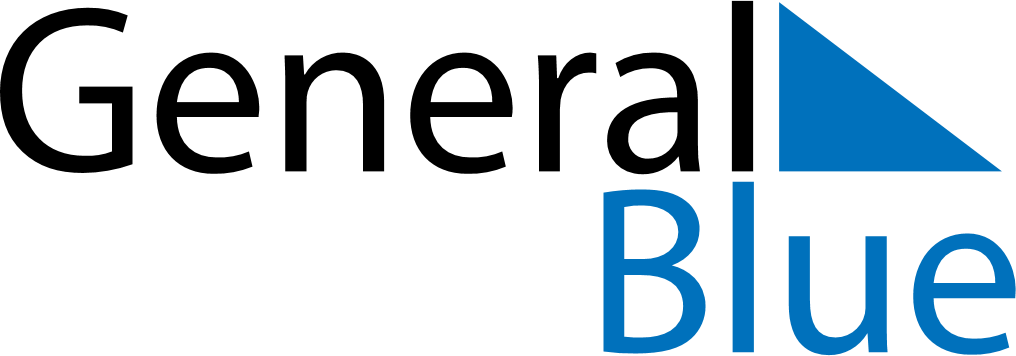 July 2024July 2024July 2024July 2024July 2024July 2024Inuvik, Northwest Territories, CanadaInuvik, Northwest Territories, CanadaInuvik, Northwest Territories, CanadaInuvik, Northwest Territories, CanadaInuvik, Northwest Territories, CanadaInuvik, Northwest Territories, CanadaSunday Monday Tuesday Wednesday Thursday Friday Saturday 1 2 3 4 5 6 Sunrise: 12:00 AM Sunset: 4:59 PM Daylight: 0 hours and 0 minutes. Sunrise: 12:00 AM Sunset: 4:59 PM Daylight: 0 hours and 0 minutes. Sunrise: 12:00 AM Sunset: 4:59 PM Daylight: 0 hours and 0 minutes. Sunrise: 12:00 AM Sunset: 4:59 PM Daylight: 0 hours and 0 minutes. Sunrise: 12:00 AM Sunset: 4:59 PM Daylight: 0 hours and 0 minutes. Sunrise: 12:00 AM Sunset: 4:59 PM Daylight: 0 hours and 0 minutes. 7 8 9 10 11 12 13 Sunrise: 12:00 AM Sunset: 4:59 PM Daylight: 0 hours and 0 minutes. Sunrise: 12:00 AM Sunset: 4:59 PM Daylight: 0 hours and 0 minutes. Sunrise: 12:00 AM Sunset: 4:59 PM Daylight: 0 hours and 0 minutes. Sunrise: 12:00 AM Sunset: 4:59 PM Daylight: 0 hours and 0 minutes. Sunrise: 12:00 AM Sunset: 4:59 PM Daylight: 0 hours and 0 minutes. Sunrise: 12:00 AM Sunset: 4:59 PM Daylight: 0 hours and 0 minutes. Sunrise: 12:00 AM Sunset: 4:59 PM Daylight: 0 hours and 0 minutes. 14 15 16 17 18 19 20 Sunrise: 12:00 AM Sunset: 4:59 PM Daylight: 0 hours and 0 minutes. Sunrise: 12:00 AM Sunset: 4:59 PM Daylight: 0 hours and 0 minutes. Sunrise: 12:00 AM Sunset: 4:59 PM Daylight: 0 hours and 0 minutes. Sunrise: 12:00 AM Sunset: 4:59 PM Daylight: 0 hours and 0 minutes. Sunrise: 12:00 AM Sunset: 4:59 PM Daylight: 0 hours and 0 minutes. Sunrise: 3:10 AM Sunset: 2:52 AM Daylight: 23 hours and 42 minutes. Sunrise: 3:34 AM Sunset: 2:28 AM Daylight: 22 hours and 54 minutes. 21 22 23 24 25 26 27 Sunrise: 3:47 AM Sunset: 2:15 AM Daylight: 22 hours and 28 minutes. Sunrise: 3:57 AM Sunset: 2:05 AM Daylight: 22 hours and 7 minutes. Sunrise: 4:06 AM Sunset: 1:56 AM Daylight: 21 hours and 49 minutes. Sunrise: 4:14 AM Sunset: 1:48 AM Daylight: 21 hours and 33 minutes. Sunrise: 4:22 AM Sunset: 1:40 AM Daylight: 21 hours and 18 minutes. Sunrise: 4:29 AM Sunset: 1:33 AM Daylight: 21 hours and 4 minutes. Sunrise: 4:35 AM Sunset: 1:27 AM Daylight: 20 hours and 51 minutes. 28 29 30 31 Sunrise: 4:41 AM Sunset: 1:20 AM Daylight: 20 hours and 38 minutes. Sunrise: 4:48 AM Sunset: 1:14 AM Daylight: 20 hours and 26 minutes. Sunrise: 4:53 AM Sunset: 1:08 AM Daylight: 20 hours and 14 minutes. Sunrise: 4:59 AM Sunset: 1:03 AM Daylight: 20 hours and 3 minutes. 